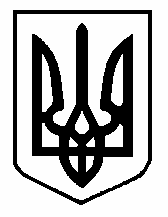 НАКАЗПО ГАННІВСЬКІЙ ЗАГАЛЬНООСВІТНІЙ ШКОЛІ І-ІІІ СТУПЕНІВПЕТРІВСЬКОЇ РАЙОННОЇ РАДИ КІРОВОГРАДСЬКОЇ ОБЛАСТІвід 26 березня 2019 року                                                                                                   № 68с.ГаннівкаПро результати вивчення системи роботи вчителя початкових класів Єфімової Юлії СергіївниЗгідно з планом роботи школи та з метою проведення об’єктивного вивчення роботи та атестації вчителя в 2018/2019 навчальному році, протягом березня 2019 року було вивчено систему роботи вчителя початкових класів Іскрівської загальноосвітньої школи І-ІІІ ступенів, філії Ганнівської загальноосвітньої школи І-ІІІ ступенів Єфімової Ю.С.Результати вивчення було узагальнено в довідці.Виходячи з вищезазначеногоНАКАЗУЮ:Взяти до відома довідку про результати вивчення системи роботи вчителя початкових класів ЄФІМОВОЇ Ю.С. та розглянути на нараді при завідувачеві у квітні 2019 року (додаток).Вчителю початкових класів ЄФІМОВІЙ Ю.С.:продовжувати практикувати використання сучасних методик ведення уроку;пропагувати досвід роботи серед педагогів школи шляхом показу відкритих уроків та взаємовідвідування уроків, надання індивідуальних консультацій педагогам.Контроль за виконанням даного наказу покласти на завідувача Іскрівської загальноосвітньої школи І-ІІІ ступенів, філії Ганнівської загальноосвітньої школи І-ІІІ ступенів ЯНИШИНА В.М.Директор школи                                                                               О.КанівецьЗ наказом ознайомлені:                                                                 В.Янишин                                                                                                         Ю.Єфімова                                                              Додаток                                                                                                до наказу директора школи                                                                                            від 26.03.2019 року № 68Довідкапро вивчення системи роботи вчителя початкових класів Єфімової Ю.С.Іскрівської загальноосвітньої школи І-ІІІ ступенів, філії Ганнівської загальноосвітньої школи І-ІІІ ступенівЄфімова Ю.С має кваліфікаційну категорію «спеціаліст першої  категорії». Працює над методичною проблемою: «Шляхи вдосконалення сучасного уроку шляхом використання ігрових прийомів на уроках в початковій школі», Юлія Сергіївна спрямовує свою діяльність на використання нетрадиційних методів вивчення запропонованого матеріалу як одного із засобів впливу на творчий потенціал дитини, підвищення навчальної мотивації, формування стійких знань у школярів. У минулому навчальному році пройшла курси вчителів початкових класів що викладатимуть в новій українській школі. В цьому навчальному році Юлія Сергіївна разом з своїми першокласниками втілюють реформу школи в життя. Юлія Сергіївна глибоко знає дитячу психологію, вміло знаходить індивідуальний підхід до кожної дитини. Добре продуманий зміст, цілі й завдання кожного уроку з урахуванням особливостей не тільки окремих груп учнів класу, а й сильніших та слабших школярів. Вчитель використовує групові, індивідуальні методи навчання, реалізує принцип диференціації. Бере активну участь у роботі шкільного методичного об'єднання вчителів початкових класів. У полі зору педагога сучасні проблеми освіти: формування життєвих компетентностей школярів, упровадження в навчально-виховний процес нових інформаційних технологій. Учитель враховує вікові та індивідуальні особливості школярів. Юля Сергіївна велику увагу приділяє самоосвіті, зокрема:2017/2018 Вебінари (1 Інтегроване навчання. Навчально-методичний комплект «Дивосвіт» 1 клас 2. Українська мова.4 кл  Особливості вивчення теми «Іменник»3. Англійська мова 4 кл. Ігрові  технології як засіб навчання на уроках англійської мови4. Інтегроване навчання. Навчально-методичний комплект «Навчання грамоти» 1 клас5. Навчання грамоти 1 клас. Особливості тематичної інтеграції у процесі навчання першокласників» )Онлайн курси на платформі ЕДЕРА«Робота вчителя початкових класів з дітьми із особливими освітніми проблемамиКурси ВЖРКурси ОЗКТренінговий курс Основи соціальної та здоров′язберіжної компетентності педагогічних працівників, закладів освіти Кіровоградської області, які навчатимуть учнів відповідно до концепції НУШПройшла курси підищення кваліфікації  учителів початкових класів січень 2018Виходячи з вищенаведеного Єфімовій Ю.С. 1 Продовжувати практикувати використання сучасних методик ведення уроку                                                                                                                   Постійно2.Пропагувати досвід роботи серед педагогів школи шляхом показу відкритих уроків та взаємовідвідування уроків, надання індивідуальних консультацій педагогам                                                                                                                   ПостійноЗаступник з  навчально-виховної роботи                           Н Бондарєва